Publicado en Barcelona el 17/12/2018 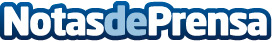 Talio forma expertos en Big Data y Business IntelligenceTalio ha colaborado con el cluster GAIA, asociación de Industrias de las Tecnologias Electricas y de la información del País Vasco, para la realización de acciones formativas en el marco del programa ATERKI (programa del Departamento de Empleo, Inclusión Social e Igualdad de la Diputación Foral de Bizkaia)Datos de contacto:Eva GarciaNota de prensa publicada en: https://www.notasdeprensa.es/talio-forma-expertos-en-big-data-y-business Categorias: Nacional Emprendedores E-Commerce Recursos humanos http://www.notasdeprensa.es